Publicado en   el 24/07/2014 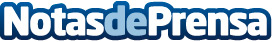 El número de puestos de trabajo en las Entidades Locales de Canarias se ha reducido un 1,5% en el último añoPor islas, Lanzarote experimenta un crecimiento del 7,2% en la plantilla de empleados en sus Entidades Locales, le siguen La Palma (4,3%) y Fuerteventura (1,6%). El resto de islas registran caídas en sus plantillas, la mayor en El Hierro (-12,2%), La Gomera (-9,5%), Gran Canaria (-2,7%) y Tenerife (-2,4%).Datos de contacto:Nota de prensa publicada en: https://www.notasdeprensa.es/el-numero-de-puestos-de-trabajo-en-las Categorias: Canarias http://www.notasdeprensa.es